3e dag ± 5 km (7 juni 2023)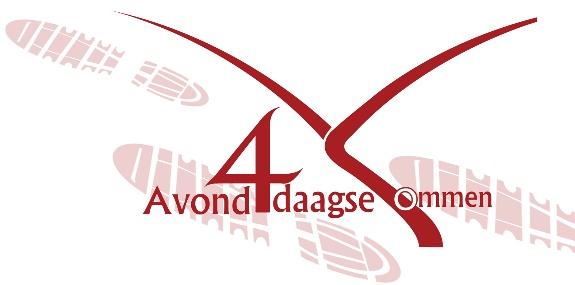 L.A.		Vanuit de kantineR.A.		Brug overR.D.*		Op kruising (Wandelpad)		(Haarsweg)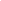 L.A.		4e bospadR.A.		1e bospadL.A.		2e bospad						L.A.		1e bospad					R.A.		1e bospadR.A.		Na 20m	R.A.		Kruising									L.A.		Bij slagboomR.A.		Na 3 meter            	STEMPELPOST (Trimbaan)		L.A		1e bospad		R.A           	Einde pad					R.A             Einde padL.A           	T-splitsing					L.A           	1e BospadL.A           	Na 75 m	L.A.           	Bij slagboom				(Sluyerweg)	R.D.		Op kruising	L.A.		1e bospadR.A.		2e bospad				L.A.		Op kruisingL.A.		1e padR.A .           T-splitsingR.A. 		KruisingL.A.		1e bospadR.A.		1e bospadR.A.		SlagboomR.D.*          Kruising					(Haarsweg)L.A.*		SportparkL.A.		Richting kantine